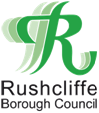 Rushcliffe Authority-Wide Design Code
Design Vision StageConsultation Response Form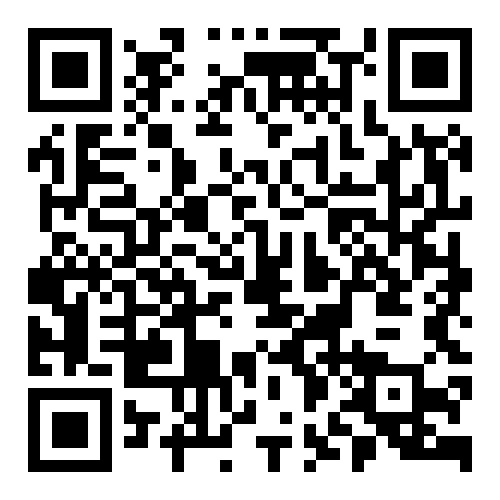 Consultation finishes on Sunday 30 June 2024PART A – YOUR CONTACT DETAILSPART B – YOUR COMMENTSDo you agree with the Design Vision statement for Rushcliffe? “To design new development to be beautiful, sustainable, of high quality and to reflect the local characteristics of the Borough of Rushcliffe.”Do You Agree with how the borough has been divided into Area Types?Do you agree with the Design Objectives for each Area Type?Please use separate pages (or paper) to add more comments if you need to.PART C – DATA PROTECTIONThe comments you submit will be used to inform the process of preparing the Rushcliffe Authority-Wide Design Code and will be held for the 5 year after adoption of the Design Code. Please note that your comments will not be treated as confidential and will be made available for public viewing.  However, contact details will not be made public.Privacy NoticeBy responding to the consultation you will be added onto our consultation list for the Rushcliffe Authority-Wide Design Code and we will notify you when there is an update to the Design Code. Further details are provided in our privacy policy which is available at this web link https://www.rushcliffe.gov.uk/planning-growth/planning-policy/rushcliffe-authority-wide-design-code/ Comments that are submitted without the above boxes being ticked will be treated anonymously and not added to our databaseIf you are unable to provide comments online  (https://app.placechangers.co.uk/campaign/414/overview) then responses by email can be sent to: localdevelopment@rushcliffe.gov.uk You can respond by post to: Planning Policy, Rushcliffe Borough Council, Rushcliffe Arena, Rugby Road, West Bridgford, Nottingham. NG2 7YGPersonal detailsAgent’s details (if applicable)TitleFirst NameLast NameOrganisation (where relevant) Position in OrganisationAddressPost CodeTelephone NumberE-mail AddressYES NO   MAYBE  COMMENTS:YES NO MAYBE COMMENTS:Urban Area (West Bridgford)To create new opportunities to live sustainably and increase the amenity for residents of the Borough’s urban centre.  YES NO MAYBE COMMENTS:Riverside“To offer design approaches that find their distinction in the unique setting, challenges, and development pressures along the urban riverfront.”YES NO MAYBE COMMENTS:Key Settlements“Integrate new development so that it feels as though it belongs, captures something of the distinctiveness and best qualities of the place, whilst adding something new and sought after.”YES NO MAYBE COMMENTS:Settlements (villages)“To keep villages as villages in both size and appearance, whilst adding new qualities to the local character.” YES NO MAYBE COMMENTS:New Neighbourhoods“To design new neighbourhoods with the health and wellbeing of residents in mind. To build communities and not isolated housing estates, that provide residents with services and amenities they need and walking and cycling connections to nearby places.” YES NO MAYBE COMMENTS:High Streets“To design high streets as places for people to dwell and spend time with a variety of reasons to visit. To ensure our high streets are safe, accessible and easy to visit, as well as being positive places to live near to.”YES NO MAYBE COMMENTS:Rural and Farmland“To maintain the agricultural character and avoid development ‘creep’ into rural and farming areas. Continue a tradition of conserving, restoring and enhancing the diversity of landscapes, heritage and wildlife; and the wealth of natural resources, ensuring it may be enjoyed by all.”YES NO MAYBE COMMENTS:Please tick to confirm you are happy for your comments to be used in this wayPlease tick to confirm you have read and understood the privacy notice